PROGRAMA DE ACTIVIDADES  XI MERCADILLO JUVENIL  (22/12/2022)ACTIVIDADES DE MAÑANA  Y TARDE:PLAZA DE LOS REYESApertura del Mercadillo Juvenil: 10:00 h.Música Ambiente durante todo el Mercadillo.Inauguración oficial por parte del Consejero de Fomento y Turismo, con competencias en Juventud y Deporte a las 12:00h.Actividades de Animación y Dinamización del Mercadillo Juvenil: “CREA TU POSTAL NAVIDEÑA “. Horario de mañana de 12:00h a 14:00h y de  tarde de 19:00h  a 20:30h.Pasacalle: “SE ACERCAN LOS ELFOS”  Recorrido: Desde la Parroquia de los Remedios – Paseo del Revellín hasta Zara y vuelta a la Plaza de los Reyes en horario de mañana a partir de las 11.00h y en horario de tarde a partir de las 18:00h.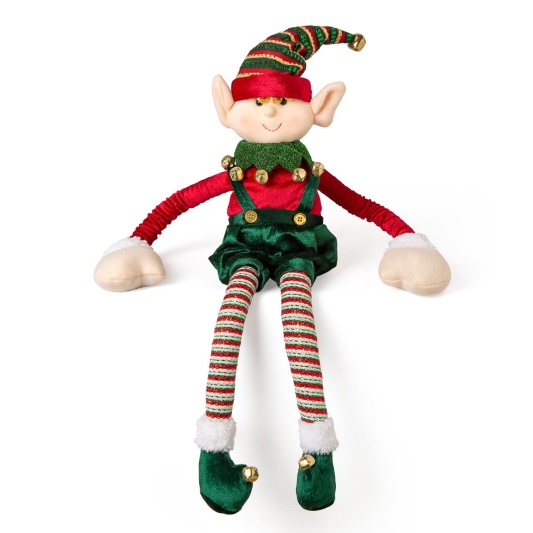 Taller de pintura de la Casa de la Juventud                “MIRA COMO PINTO”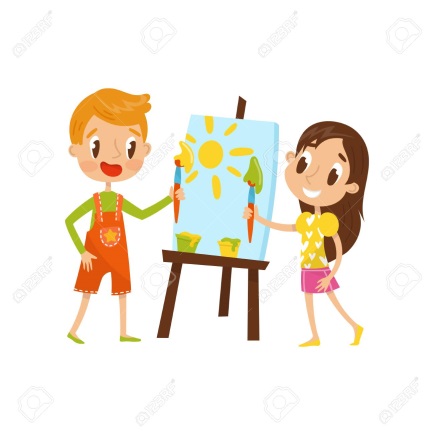 Actividad de GLOBOFLEXIA a partir de las 18:00h.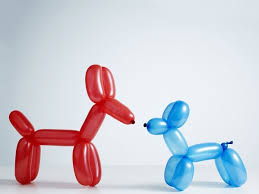 Actividad de La Casa de la Juventud y La Biblioteca Pública del Estado Adolfo Suarez con la colaboración del Consejo de la Juventud: 10:00- 13:00h y de 17:00h – 20:00h.Por tu participación podrás entrar en un sorteo de 2 vales en material escolar y de papelería, valorado en 50€ cada uno.  “ADIVINA, ADIVINA”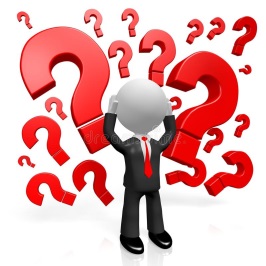 Actividades del Consejo de la Juventud y las diferentes Asociaciones Juveniles. 10:00h- 13:00h y de 17:00h – 20:00h.El Árbol de los Deseos.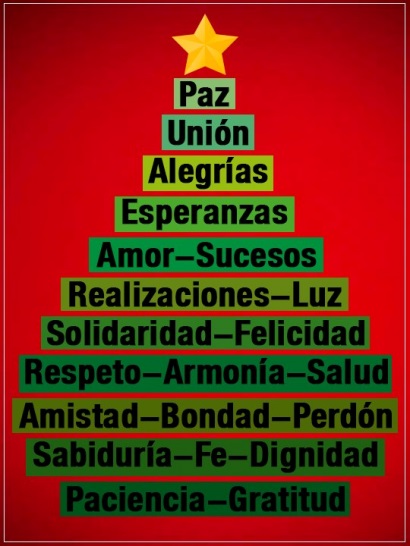 Por tu participación podrás entrar en un sorteo de 3 vales en material escolar y de papelería, valorado en 50€ cada uno.Actividades de los Corresponsales Juveniles:Pinta cara infantil, utiliza los colores.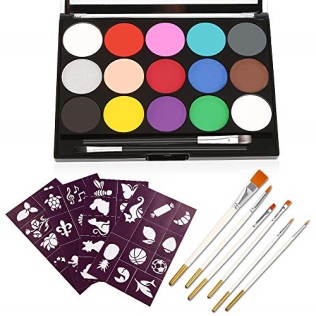 Actividad de Educación Vial junto con la D.G.T Jefatura Local de Ceuta, por la  tarde a partir de las 17:30h.                                   “EDUCACIÓN TRIVIAL”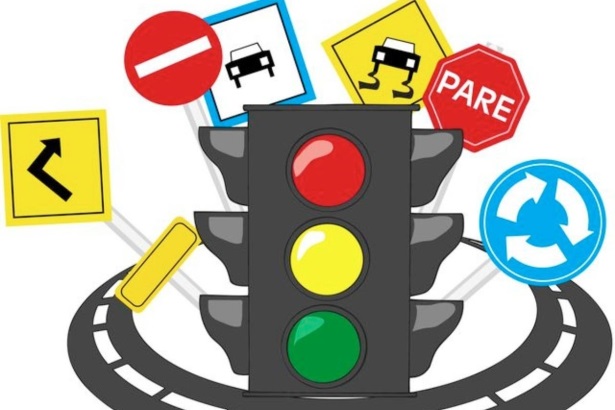 Se realizaran juegos y se entregarán  cuatro vales de 25 euros.Actividad  de la Asociación Scouts: “LA ABRAZADA” a las 19:00h.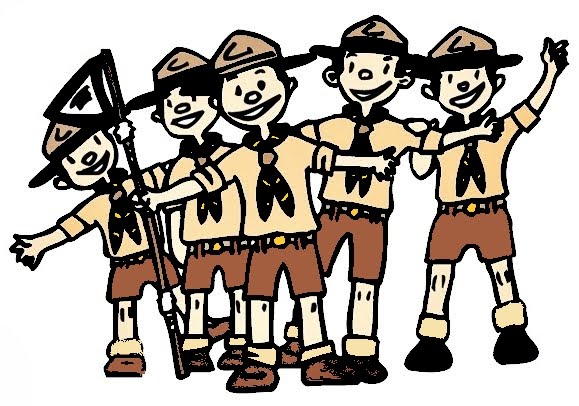 Actuación de YASMINA AZAINABI MUSTAFA a las 19:30hActuación del Taller de Música de La Casa de La Juventud a las 20:00h. Taller de guitarra.Taller de percusión.“MÚSICA EN VIVO”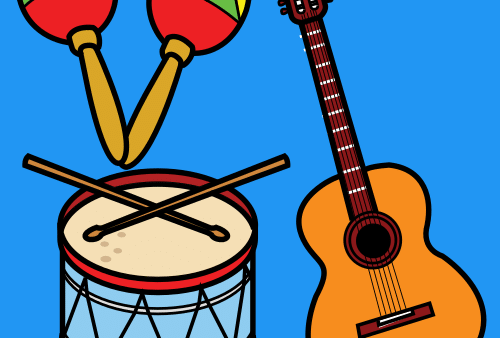 Clausura del XI Mercadillo Juvenil 21:00h.